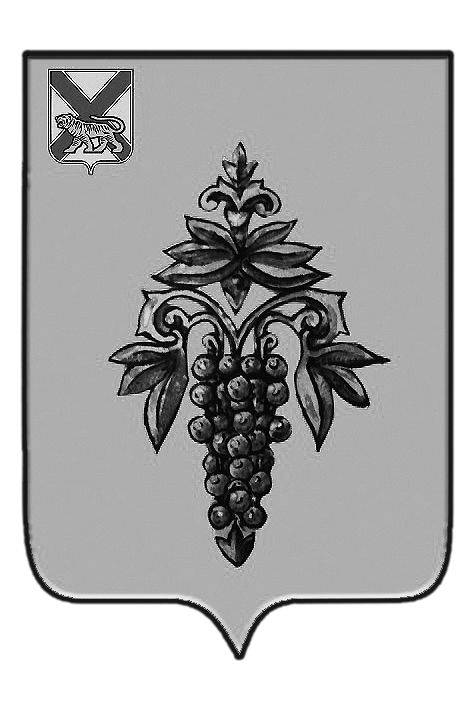 ДУМА ЧУГУЕВСКОГО МУНИЦИПАЛЬНОГО РАЙОНА Р  Е  Ш  Е  Н  И  ЕПринято Думой Чугуевского муниципального района			« 18 »  июня 2018 годаСтатья 1.Внести в решение Думы Чугуевского муниципального района от 05.12.2013 № 365-НПА «Об утверждении порядка и условий возмещения расходов, связанных со служебными командировками лиц, замещающих муниципальные должности в органах местного самоуправления Чугуевского муниципального района» следующие изменения:1) в пункте 1 статьи 2 слова «уполномоченным работодателем лицом» заменить словами «органа местного самоуправления»;2) в пункте 3 статьи 2 слова «на основании письменного решения работодателя», «работодателю» исключить;3) в пункте 5 статьи 2 слово «работника» заменить словами «лица, замещающего муниципальную должность»;4) в пункте 6 статьи 3 после слов  «в день выезда» дополнить словами «в командировку»;5) в пункте 12 статьи 3 слово «работодателю» исключить.Статья 2.Настоящее решение вступает в силу со дня его официального опубликования.«26» июня 2018 г.№ 353-НПАО внесении изменений в решение Думы Чугуевского муниципального района от 05.12.2013 № 365-НПА «Об утверждении порядка и условий возмещения расходов, связанных со служебными командировками лиц, замещающих муниципальные должности в органах местного самоуправления Чугуевского муниципального района»Глава Чугуевского муниципального района                                                                           Р.Ю. Деменев